375/19376/19377/19378/19379/19380/19381/19382/19383/19384/19Mineral Titles Act 2010NOTICE OF LAND CEASING TO BE A MINERAL TITLE AREAMineral Titles Act 2010NOTICE OF LAND CEASING TO BE A MINERAL TITLE AREATitle Type and Number:Exploration Licence 26524Area Ceased on:10 September 2019Area:19 Blocks, 63.17 km²Locality:THROSBYName of Applicant(s)/Holder(s):100% AUSTRALIAN ILMENITE RESOURCES PTY LIMITED* [ACN. 093 419 311]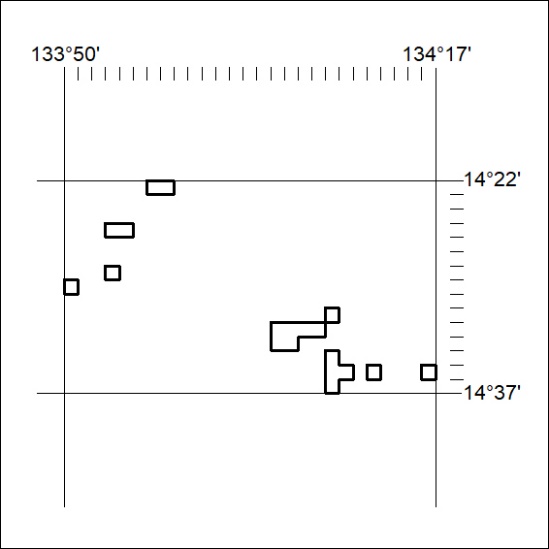 Mineral Titles Act 2010NOTICE OF LAND CEASING TO BE A MINERAL TITLE AREAMineral Titles Act 2010NOTICE OF LAND CEASING TO BE A MINERAL TITLE AREATitle Type and Number:Exploration Licence 30384Area Ceased on:10 September 2019Area:57 Blocks, 189.88 km²Locality:THROSBYName of Applicant(s)/Holder(s):100% AUSTRALIAN ILMENITE RESOURCES PTY LIMITED* [ACN. 093 419 311]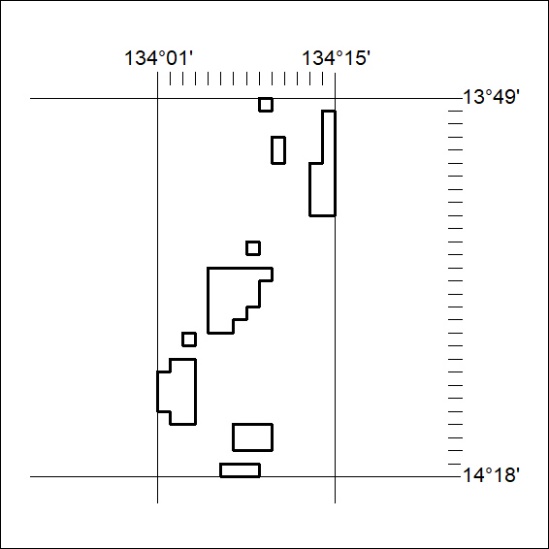 Mineral Titles Act 2010NOTICE OF LAND CEASING TO BE A MINERAL TITLE AREAMineral Titles Act 2010NOTICE OF LAND CEASING TO BE A MINERAL TITLE AREATitle Type and Number:Exploration Licence 30385Area Ceased on:11 September 2019Area:60 Blocks, 185.54 km²Locality:CHAPMANName of Applicant(s)/Holder(s):100% AUSTRALIAN ILMENITE RESOURCES PTY LIMITED* [ACN. 093 419 311]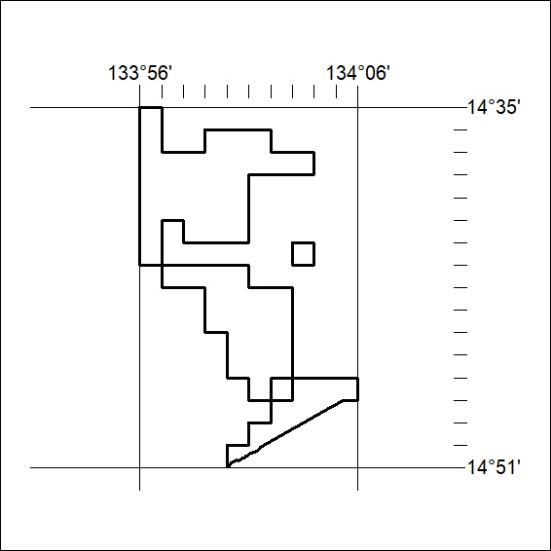 Mineral Titles Act 2010NOTICE OF LAND CEASING TO BE A MINERAL TITLE AREAMineral Titles Act 2010NOTICE OF LAND CEASING TO BE A MINERAL TITLE AREATitle Type and Number:Exploration Licence 30386Area Ceased on:11 September 2019Area:50 Blocks, 165.44 km²Locality:MOROAKName of Applicant(s)/Holder(s):100% AUSTRALIAN ILMENITE RESOURCES PTY LIMITED* [ACN. 093 419 311]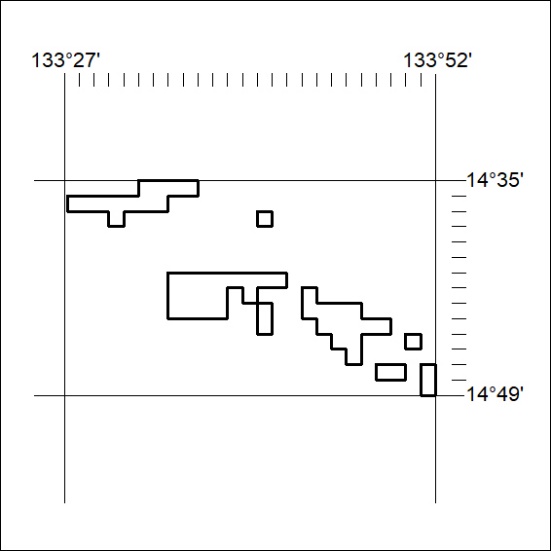 Mineral Titles Act 2010NOTICE OF LAND CEASING TO BE A MINERAL TITLE AREAMineral Titles Act 2010NOTICE OF LAND CEASING TO BE A MINERAL TITLE AREATitle Type and Number:Exploration Licence 30387Area Ceased on:11 September 2019Area:50 Blocks, 166.45 km²Locality:FLYING FOXName of Applicant(s)/Holder(s):100% AUSTRALIAN ILMENITE RESOURCES PTY LIMITED* [ACN. 093 419 311]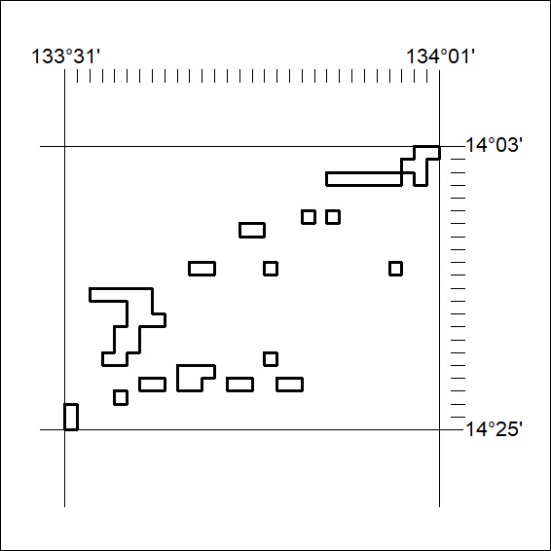 Mineral Titles Act 2010NOTICE OF LAND CEASING TO BE A MINERAL TITLE APPLICATION AREAMineral Titles Act 2010NOTICE OF LAND CEASING TO BE A MINERAL TITLE APPLICATION AREATitle Type and Number:Exploration Licence 30757Area Ceased on:11 September 2019Area:52 Blocks, 163.64 km²Locality:RENNIEName of Applicant(s)/Holder(s):100% FQM EXPLORATION (AUSTRALIA) PTY LTD [ACN. 095 313 787]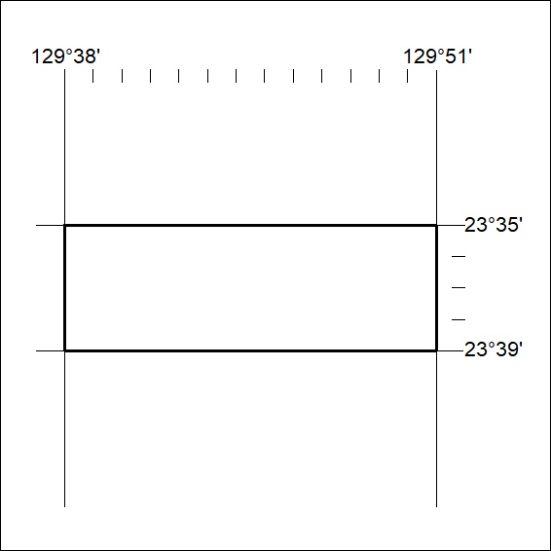 Mineral Titles Act 2010NOTICE OF LAND CEASING TO BE A MINERAL TITLE APPLICATION AREAMineral Titles Act 2010NOTICE OF LAND CEASING TO BE A MINERAL TITLE APPLICATION AREATitle Type and Number:Exploration Licence 30758Area Ceased on:11 September 2019Area:246 Blocks, 771.59 km²Locality:LIGERTWOODName of Applicant(s)/Holder(s):100% FQM EXPLORATION (AUSTRALIA) PTY LTD [ACN. 095 313 787]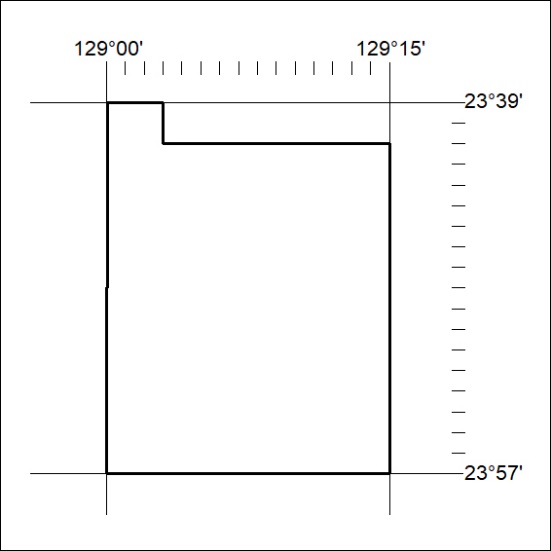 Mineral Titles Act 2010NOTICE OF LAND CEASING TO BE A MINERAL TITLE APPLICATION AREAMineral Titles Act 2010NOTICE OF LAND CEASING TO BE A MINERAL TITLE APPLICATION AREATitle Type and Number:Exploration Licence 30759Area Ceased on:11 September 2019Area:245 Blocks, 769.34 km²Locality:LIGERTWOODName of Applicant(s)/Holder(s):100% FQM EXPLORATION (AUSTRALIA) PTY LTD [ACN. 095 313 787]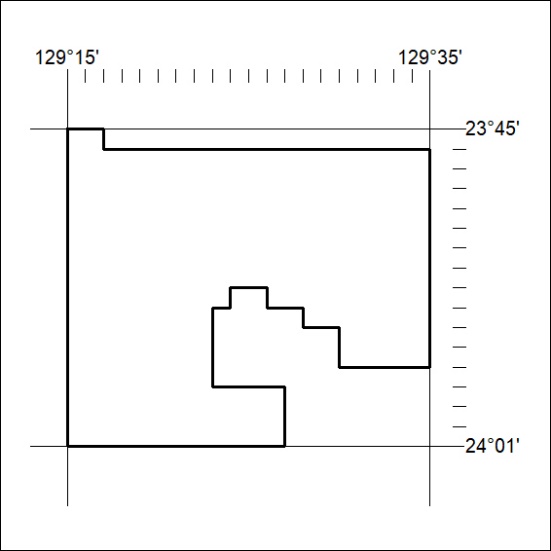 Mineral Titles Act 2010NOTICE OF LAND CEASING TO BE A MINERAL TITLE APPLICATION AREAMineral Titles Act 2010NOTICE OF LAND CEASING TO BE A MINERAL TITLE APPLICATION AREATitle Type and Number:Exploration Licence 30760Area Ceased on:11 September 2019Area:204 Blocks, 595.21 km²Locality:SOUTHS RANGEName of Applicant(s)/Holder(s):100% FQM EXPLORATION (AUSTRALIA) PTY LTD [ACN. 095 313 787]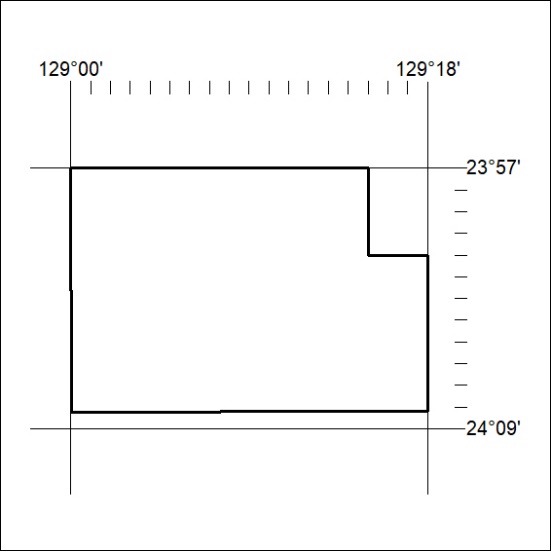 Mineral Titles Act 2010NOTICE OF LAND CEASING TO BE A MINERAL TITLE APPLICATION AREAMineral Titles Act 2010NOTICE OF LAND CEASING TO BE A MINERAL TITLE APPLICATION AREATitle Type and Number:Exploration Licence 30761Area Ceased on:11 September 2019Area:250 Blocks, 786.59 km²Locality:LIGERTWOODName of Applicant(s)/Holder(s):100% FQM EXPLORATION (AUSTRALIA) PTY LTD [ACN. 095 313 787]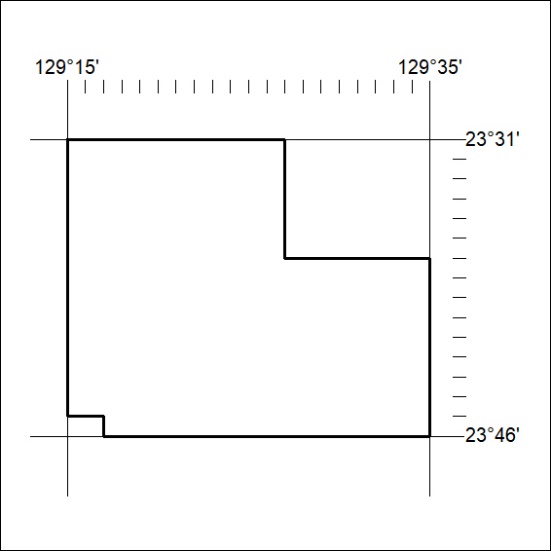 